Latham House Medical Practice PRG (Patient Reference Group) LHMP only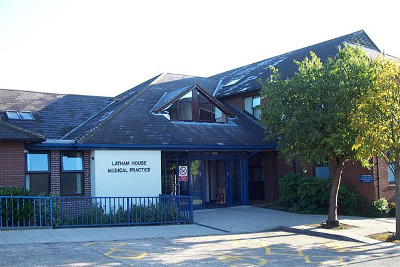 Patient Survey 2016